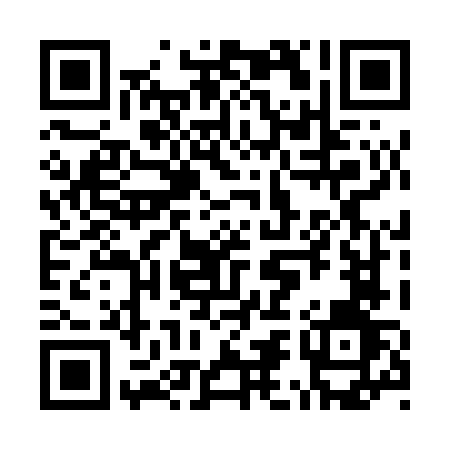 Ramadan times for Haikou, ChinaMon 11 Mar 2024 - Wed 10 Apr 2024High Latitude Method: Angle Based RulePrayer Calculation Method: Muslim World LeagueAsar Calculation Method: ShafiPrayer times provided by https://www.salahtimes.comDateDayFajrSuhurSunriseDhuhrAsrIftarMaghribIsha11Mon5:375:376:5012:494:126:476:477:5612Tue5:375:376:5012:484:126:476:477:5613Wed5:365:366:4912:484:126:486:487:5714Thu5:355:356:4812:484:116:486:487:5715Fri5:345:346:4712:484:116:486:487:5716Sat5:335:336:4612:474:116:496:497:5817Sun5:325:326:4512:474:116:496:497:5818Mon5:315:316:4512:474:116:496:497:5819Tue5:305:306:4412:464:106:506:507:5820Wed5:305:306:4312:464:106:506:507:5921Thu5:295:296:4212:464:106:506:507:5922Fri5:285:286:4112:464:106:506:507:5923Sat5:275:276:4012:454:096:516:518:0024Sun5:265:266:3912:454:096:516:518:0025Mon5:255:256:3812:454:096:516:518:0026Tue5:245:246:3812:444:096:516:518:0127Wed5:235:236:3712:444:086:526:528:0128Thu5:225:226:3612:444:086:526:528:0129Fri5:215:216:3512:434:086:526:528:0230Sat5:205:206:3412:434:076:536:538:0231Sun5:195:196:3312:434:076:536:538:021Mon5:185:186:3212:434:066:536:538:032Tue5:175:176:3112:424:066:536:538:033Wed5:175:176:3112:424:066:546:548:034Thu5:165:166:3012:424:056:546:548:045Fri5:155:156:2912:414:056:546:548:046Sat5:145:146:2812:414:056:546:548:057Sun5:135:136:2712:414:046:556:558:058Mon5:125:126:2612:414:046:556:558:059Tue5:115:116:2612:404:036:556:558:0610Wed5:105:106:2512:404:036:566:568:06